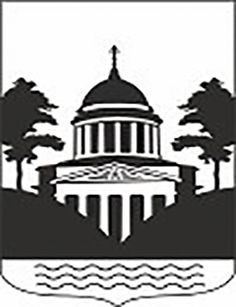 Российская ФедерацияНовгородская область Любытинский районАдминистрация Неболчского сельского поселенияПОСТАНОВЛЕНИЕот 10.01.2020 № 1р.п. НеболчиО внесение изменений в постановление от 28.10.2019 № 225 В соответствии с Федеральным законом 06.10.2003 № 131-ФЗ «Об общих принципах организации местного самоуправления в Российской Федерации», Уставом Неболчского сельского поселения, Правилами присвоения, изменения и аннулирования адресов, утверждёнными постановлением Администрации Неболчского сельского поселения от 18.09.2015 № 225ПОСТАНОВЛЯЮ:1. Внести изменения в постановление Администрации Неболчского сельского поселения от 28.10.2019 № 225 «О присвоении адреса»:1.1. Пункт 1 постановления изложить в следующей редакции «1. Присвоить адрес земельному участку площадью 1299 кв.м, образованного при перераспределении земельного участка, находящегося в собственности, с кадастровым номером 53:07:0040227:5 (площадью 901 кв.м) и земельного участка, государственная собственность на который не разграничена (площадью 398 кв.м): Российская Федерация, Новгородская область, Любытинский муниципальный район, Неболчское сельское поселение, рп.Неболчи ул.Комсомольская з/у 14а.» 2. Разместить настоящее постановление на официальном сайте Неболчского сельского поселения.Глава поселения                                                П.С.Ермилов